INDICAÇÃO Nº 4658/2018Indica ao Poder Executivo Municipal a troca de lâmpada do poste na Rua Paraná, esquina com a Rua Piauí, no Bairro Vila grego.Excelentíssimo Senhor Prefeito Municipal, Nos termos do Art. 108 do Regimento Interno desta Casa de Leis, dirijo-me a Vossa Excelência para sugerir que, por intermédio do Setor competente, seja executada a troca de lâmpada queimada no poste da Rua  Paraná, esquina com a Rua Piauí, no bairro Vila Grego, neste Município. Justificativa:Esta vereadora foi procurada por munícipes relatando a necessidade da troca de lâmpada queimada do poste, de modo a iluminar o local e gerar sensação de segurança aos moradores.Plenário “Dr. Tancredo Neves”, em 05 de outubro de 2018.Germina Dottori- Vereadora PV -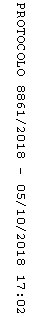 